ПОСТАНОВЛЕНИЕ АДМИНИСТРАЦИИ ГОРОДА КОВРОВА ВЛАДИМИРСКОЙ ОБЛАСТИ № 2433 от 11.08.2016 г.О внесении изменений в постановление администрации города Коврова от 09.09.2013 №2088 «Об утверждении схем водоснабжения и водоотведения г.Коврова»В соответствии с Федеральным законом от 06.10.2003 №131-ФЗ «Об общих принципах организации местного самоуправления в Российской Федерации», Федеральным законом от 07.12.2011  №416-ФЗ «О водоснабжении и водоотведении», экспертным заключением  фонда энергосбережения Владимирской области 2016 года «Экспертное заключение по границам зон обслуживания гарантирующих организаций систем водоснабжения и водоотведения муниципального образования «город Ковров» Владимирской области», предупреждением УФАС по Владимирской области от 29.07.2016  №02/3403-зае, руководствуясь статьями 31, 32 Устава муниципального образования г. Коврова постановляю:ЖП № 0039 Внести следующие изменения в постановление администрации города Коврова от 09.09.2013г. №2088 «Об утверждении схем водоснабжения и водоотведения г. Коврова»:1.1. Пункт 2 изложить в следующей редакции:«2. Определить гарантирующей организацией МУП «Водоканал» г. Ковров для централизованных систем водоснабжения:- система централизованного холодного водоснабжения МУП «Водоканал» города Ковров Северная часть;- система централизованного холодного водоснабжения МУП «Водоканал» города Ковров Южная часть;-  система централизованного холодного водоснабжения ОАО «ЗиД» мкр. «Заря»;- система централизованного холодного водоснабжения ОАО «Ковровхлебопродукт»;- система централизованного холодного водоснабжения ПАО «КМЗ» и установить ее деятельность для объектов зоны А приложения №1 к схемам водоснабжения и водоотведения.Определить гарантирующей организацией ОАО "Домостроительный комбинат" для системы централизованного холодного водоснабжения ОАО «ДСК» и установить ее деятельность для объектов зоны Б приложения №1 к схемам водоснабжения и водоотведения.Определить гарантирующей организацией ОАО "Ковровский электромеханический завод" для системы централизованного холодного водоснабжения ОАО «КЭМЗ» и установить ее деятельность для объектов зоны Б приложения № 1 к схемам водоснабжения и водоотведения».1.2. Пункт 3 исключить.1.3. Пункт 4 изложить в следующей редакции:«4. Определить гарантирующей организацией  МУП «Водоканал» г. Ковров для системы централизованного водоотведения  муниципального образования г. Ковров и установить ее деятельность для объектов зоны А приложения №2  к схемам водоснабжения и водоотведения».Пункт 5 изложить в следующей редакции:«5. Организациям, осуществляющим холодное водоснабжение и  водоотведение, наделенных статусом гарантирующей организации настоящим постановлением, в течение шести месяцев с даты вступления в силу настоящего постановления обязаны направить абонентам, объекты капитального строительства которых подключены (технологически присоединены) к централизованным системам холодного водоснабжения и (или) водоотведения и которые не имеют соответствующего договора с этой организацией, предложения о заключении договоров холодного водоснабжения, договоров водоотведения (единых договоров холодного водоснабжения и водоотведения). Абонент в течение 30 дней с момента поступления ему предложения о заключении договора (договоров) обязан заключить указанный договор (договоры) с гарантирующей организацией либо представить гарантирующей организации письменный отказ от заключения такого договора (договоров). В случае, если по истечении этого срока абонент не подписал указанный договор (договоры) или не представил письменный отказ от заключения договора (договоров), договор (договоры) считается заключенным».Приложение №1 и приложение №2 к схемам водоснабжения и водоотведения изложить в редакции согласно приложениям №№1,2 к настоящему постановлению.2.  Контроль за исполнением настоящего постановления возложить на  первого заместителя главы администрации города по ЖКХ, строительству и развитию инфраструктуры. 3. Настоящее постановление вступает в силу со дня его официального опубликования.И.о главы города             Ю.А. Морозов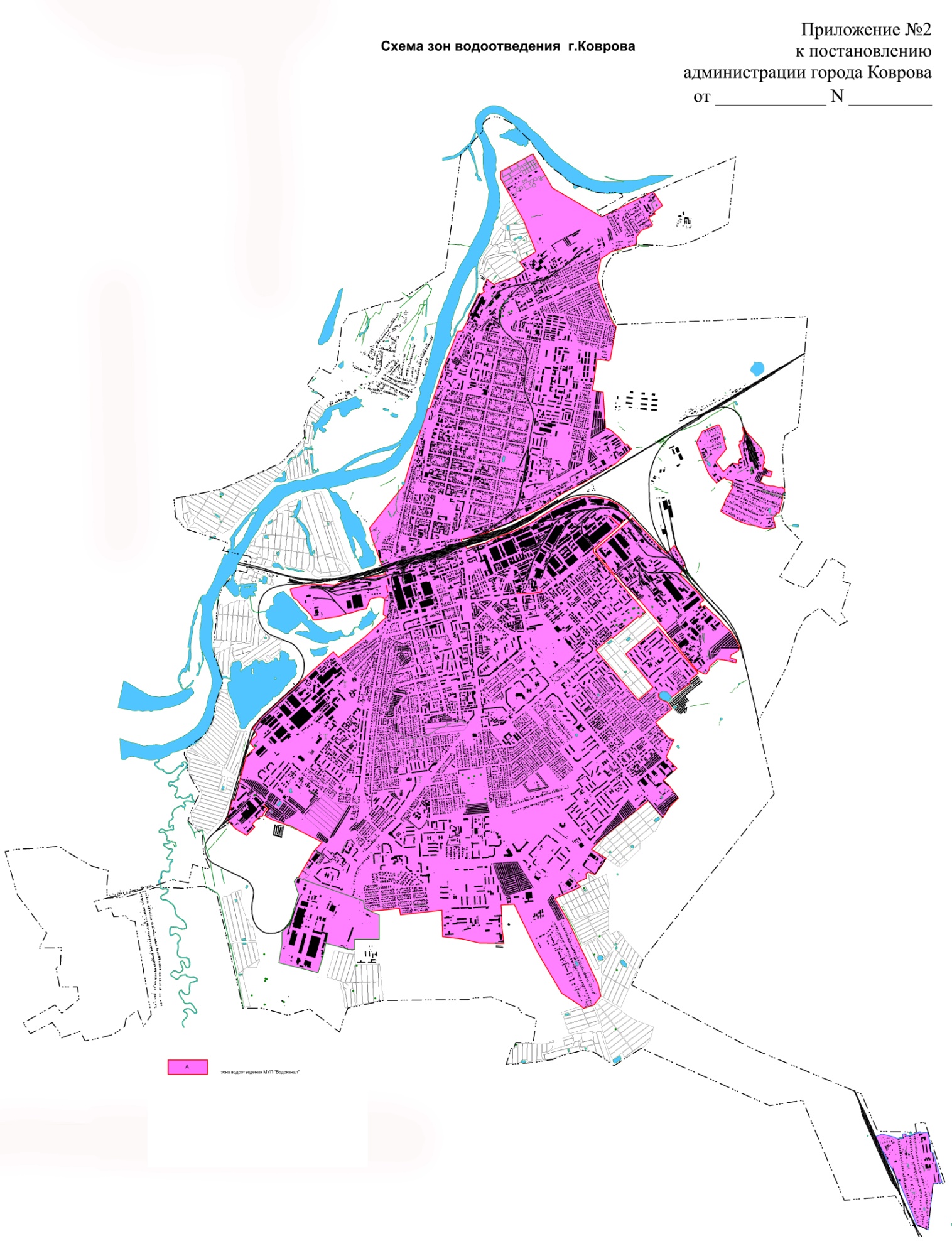 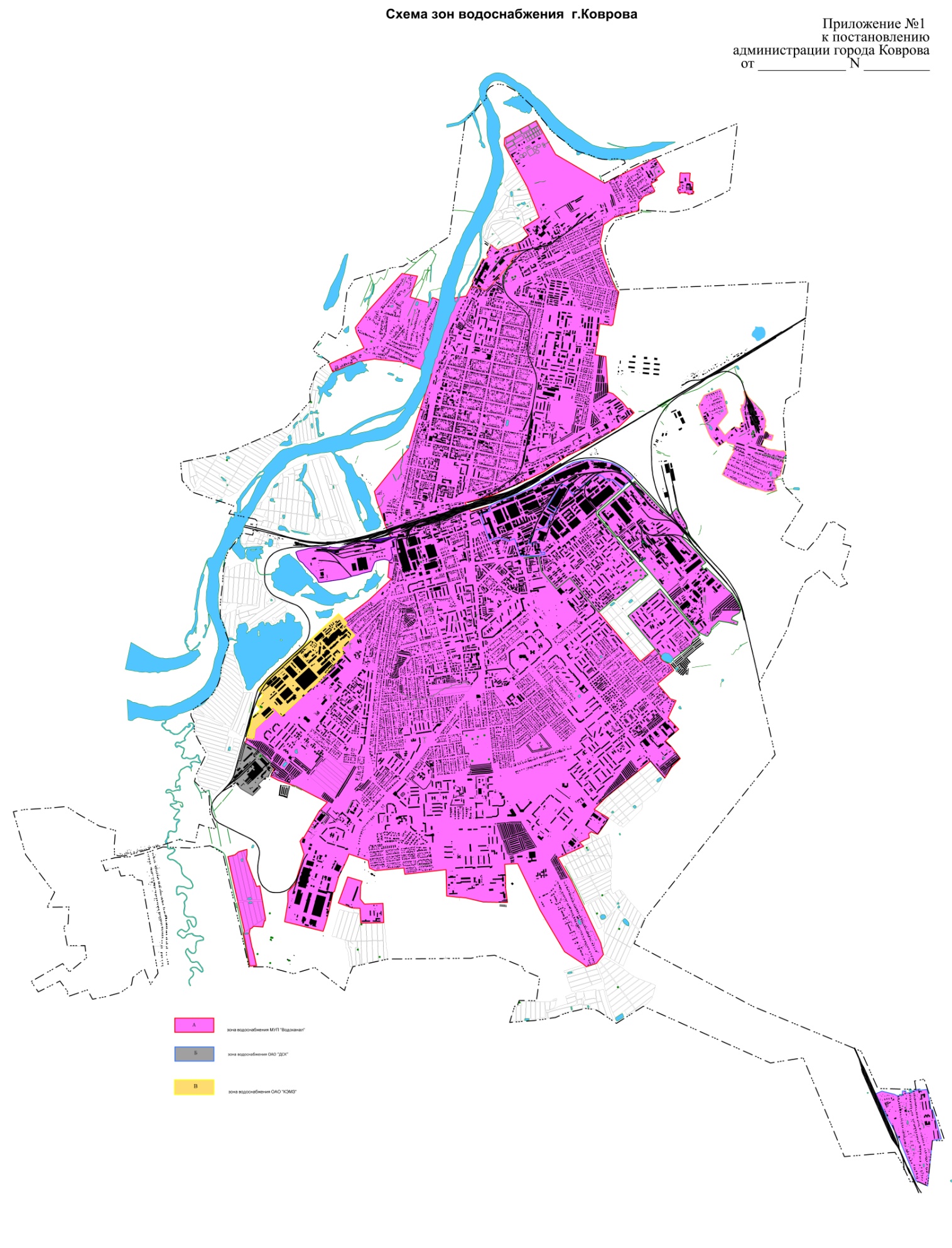 